        РАБОЧАЯ ГРУППА ПО ЖКХ И БЛАГОУСТРОЙСТВУ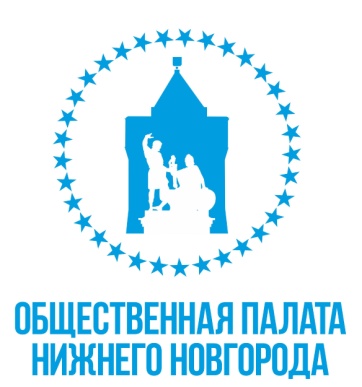 ОБЩЕСТВЕННОЙ ПАЛАТЫ НИЖНЕГО НОВГОРОДА603082, г. Нижний Новгород, Кремль, корпус 5, сайт: www.gorduma.nnov.ru, эл.почта: opnnov@mail.ru   Протокол совещания рабочей группы Общественной палаты города Нижнего Новгорода по ЖКХ и благоустройству
 
от 02 ноября 2017 г.                                              г.Н.Новгород                                                                                 
Присутствовали:
 Члены общественной палаты города Нижнего Новгорода: Гройсман В.Я., Каюмов А.А., Пашинин П.Д., Поддымников В.В., Прежбог И.Г., Скворцов С.А., Ушмакова М.А., Фатхуллин М.У., Филатов Р.Н.
Приглашённые эксперты: Митькина Г.П., Добруник М.В.
 
Повестка дня обсуждения и решения: Обсуждали: план работ на 2018г.Решили:  Проведение форумов с участием председателей ТСЖ и активных жителей, с целью выявления актуальных вопросов в сфере ЖКХ.Организация диалоговой площадки между представителями жителей и администрацией.Просвещение в сфере ЖКХ жителей города.Аудит тарифов.Создание нормативной базы по правилам нахождения животных на улицах города.Программа озеленения городских пространств силами горожан.Дорожная карта по использованию придомовой территории и общедомового имущества.Карта озеленения города, для посадки деревьев.Раскрытие информации в сфере финансово-хозяйственной деятельность управляющих компаний.Проект по системной борьбе с вандалами.Обсуждение проектов в рамках программы «Комфортный город»Создание диалоговой площадки по реальному обеспечению горожан озелененными территориями общего пользования. Мониторинг  отклонений от Генплана.Изучение мировых практик, применение их опыта к нашей системе ЖКХ и благоустройства.